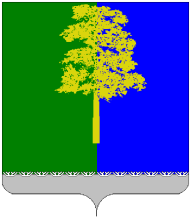 ХАНТЫ-МАНСИЙСКИЙ АВТОНОМНЫЙ ОКРУГ – ЮГРАДУМА КОНДИНСКОГО РАЙОНАРЕШЕНИЕО проекте решения Думы Кондинского района «О внесении изменений в Устав Кондинского муниципального района Ханты-Мансийского автономного округа - Югры»В целях приведения Устава Кондинского муниципального района Ханты-Мансийского автономного округа - Югры в соответствие                            с законодательством Российской Федерации, руководствуясь статьёй 49 Устава Кондинского муниципального района Ханты-Мансийского автономного округа - Югры, Дума Кондинского района решила:Одобрить проект решения Думы Кондинского района «О внесении изменений в Устав Кондинского муниципального района Ханты-Мансийского автономного округа - Югры» (приложение).Обнародовать настоящее решение в соответствии с решением Думы Кондинского района от 27 февраля 2017 года № 215 «Об утверждении Порядка опубликования (обнародования) муниципальных правовых актов и другой официальной информации органов местного самоуправления муниципального образования Кондинский район».Председатель Думы Кондинского района			                    Р.В. Бринстер                                Глава Кондинского района                                            		           А.В. Дубовикпгт. Междуреченский 28 мая 2021 года№ 790Приложение к решению Думы Кондинского района от 28.05.2020 № 790ХАНТЫ-МАНСИЙСКИЙ АВТОНОМНЫЙ ОКРУГ – ЮГРАДУМА КОНДИНСКОГО РАЙОНАРЕШЕНИЕПРОЕКТО внесении изменений в Устав Кондинского муниципального района Ханты-Мансийского автономного округа - ЮгрыВ целях приведения  в соответствие с законодательством Российской Федерации, руководствуясь статьёй 49 Устава Кондинского муниципального района Ханты-Мансийского автономного округа - Югры, Дума Кондинского района решила: Внести в Устав Кондинского муниципального района Ханты-Мансийского автономного округа - Югры, принятый решением Думы Кондинского района от 02.06.2005 № 386 «О новой редакции Устава Кондинского района» (с изменениями от 22.11.2006 № 228, от 15.11.2007                  № 466, от 27.06.2008 № 592, от 26.03.2009 № 749,от 17.09.2009 № 807,                      от 21.04.2010 № 967,от 27.05.2010 № 973, от 16.09.2010 № 1010,от 28.12.2010 № 29, от 30.06.2011 № 104, от 27.10.2011 № 154, от 02.12.2011 № 181,                        от 31.05.2012 № 237, от 18.07.2012 № 255, от 20.03.2013 № 331, от 18.09.2013 № 370,от 28.01.2014 № 429, от 29.07.2014 № 477, от 26.11.2014 № 505,                        от 29.04.2015 № 554, от 03.09.2015 № 588, от 26.01.2016 № 42, от 05.07.2016 № 136, от 08.11.2017 № 179, от 28.12.2016 № 187, от 07.03.2017 № 233, от  10.07.2017 № 292, от 30.11.2017 № 334, от 14.12.2017 № 349, от 03.04.2018 № 390, от 25.03.2019 № 496, от 25.03.2019 № 497, от 05.07.2019 №534, от 16.01.2020 № 593, от 26.03.2020 № 624, от 29.01.2021 № 743) следующие изменения:  Подпункт 7 пункта 1 статьи 22 изложить в новой редакции:«7) прекращения гражданства Российской Федерации либо гражданства иностранного государства - участника международного договора Российской Федерации, в соответствии с которым иностранный гражданин имеет право быть избранным в органы местного самоуправления, наличия гражданства (подданства) иностранного государства либо вида на жительство или иного документа, подтверждающего право на постоянное проживание на территории иностранного государства гражданина Российской Федерации либо иностранного гражданина, имеющего право на основании международного договора Российской Федерации быть избранным в органы местного самоуправления, если иное не предусмотрено международным договором Российской Федерации;». Подпункт 8 пункта 1 статьи 25 изложить в следующей редакции:«8) прекращения гражданства Российской Федерации либо гражданства иностранного государства - участника международного договора Российской Федерации, в соответствии с которым иностранный гражданин имеет право быть избранным в органы местного самоуправления, наличия гражданства (подданства) иностранного государства либо вида на жительство или иного документа, подтверждающего право на постоянное проживание на территории иностранного государства гражданина Российской Федерации либо иностранного гражданина, имеющего право на основании международного договора Российской Федерации быть избранным в органы местного самоуправления, если иное не предусмотрено международным договором Российской Федерации;».Настоящее решение не позднее 15 дней со дня принятия направить в Управление Министерства юстиции Российской Федерации по Ханты-Мансийскому автономному округу – Югре для государственной регистрации.Обнародовать настоящее решение в соответствии с решением Думы Кондинского района от 27 февраля 2017 № 215 «Об утверждении Порядка опубликования (обнародования) муниципальных правовых актов и другой официальной информации органов местного самоуправления муниципального образования Кондинский район» в течение 7 дней со дня его поступления из Управления Министерства юстиции Российской Федерации по Ханты-Мансийскому автономному округу – Югре.Направить в регистрирующий орган в течении 10 дней со дня обнародования настоящего решения сведения об источнике и о дате обнародования настоящего решения. Настоящее решение вступает в силу после его обнародования.Председатель Думы Кондинского района			                    Р.В. Бринстер                                Глава Кондинского района                                            		           А.В. Дубовикпгт. Междуреченский _________ 2021 года№ ____